Районные центры туризма и краеведения Гродненской области№ п/пНазвание районного центра Адрес центраКонтактыСайт районного центра 1ГУО «Волковысский районный центр туризма и краеведения детей и молодёжи»231900, Гродненская область, г. Волковыск, ул. Победы, д.118 (01512) 9 59 43 (приемная)8 (01512) 6 80 23 (директор)E-mail: turbaza@mail.grodno.by https://turist-volkovysk.schools.by/ 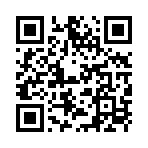 2ГУО «Дятловский центр туризма и краеведения детей и молодежи»231471, Гродненская область, Дятловский р-н, г.Дятлово, ул.Чапаева, 188(015)6321710 (приёмная)   8(01563)21-7-10 (директор)E-mail: cttur@mail.grodno.by  https://cttur.znaj.by 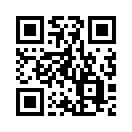 3ГУО «Лидский районный центр туризма и краеведения учащейся молодежи»231281, Гродненская область, г. Лида ул. П.Морозова,17А8 0154 611329 (Директор)8 0154 621240 (Заведующий туристско-спортивным отделом)8 0154 611341 (Заведующий отделом краеведения)8 0154 611342 (Методист)E-mail:cdute@tut.by https://ctikum-lida.schools.by/ 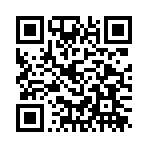 4ГУО «Радунский районный центр туризма, краеведения и экологии»231390, Гродненская область, Вороновский р-н, г п. Радунь, ул. Советская, 10880159445402 (Директор), E-mail: radctke@mail.grodno.by https://rctdm.schools.by/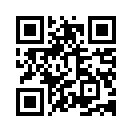 5ГУО «Свислочский районный центр туризма и краеведения»231969, Гродненская область, г. Свислочь, ул. Гагарина, д. 14/1801513-7-11-26 (директор)801513-7-19-05 (турбаза, вахта)E-mail:svisl.ctik@gmail.comhttps://svisl-ctik.schools.by/  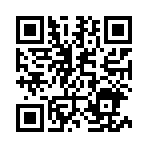 6ГУО «Щучинский районный центр туризма и краеведения».231513, Гродненская область, г. Щучин, ул. Фрунзе, 4(801514) 74-5-06 (Методический кабинет)(801514) 74-9-22 (Приёмная)(801514)76-7-22 (Педагог-организатор)E-mail:rctik@mail.grodno.by https://ctk-schuchin.schools.by/ 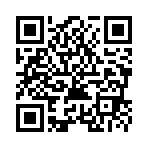 